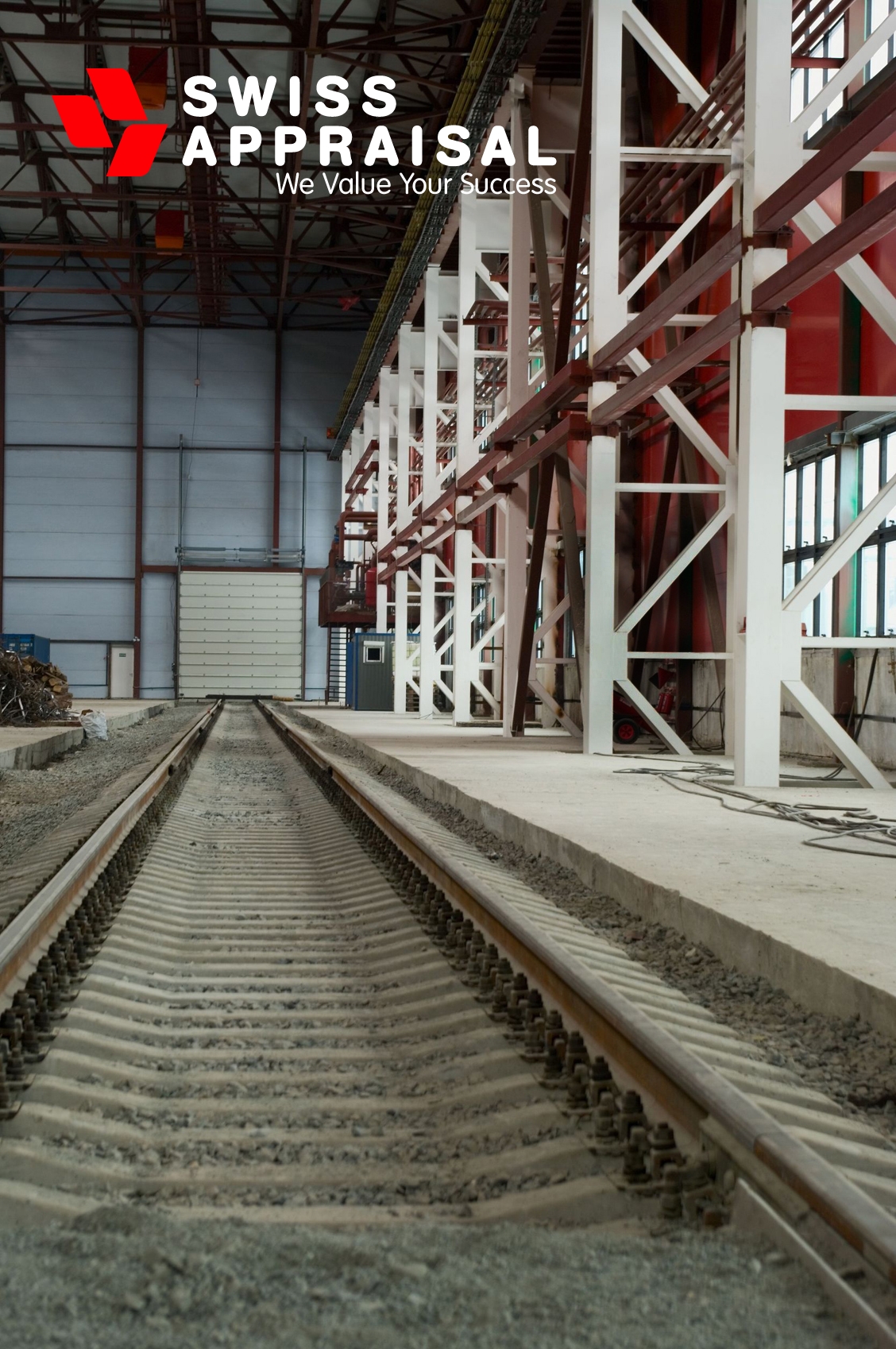 АНАЛИТИЧЕСКИЙ ОБЗОРРЫНОКИНДУСТРИАЛЬНОЙ НЕДВИЖИМОСТИ МОСКОВСКОГО РЕГИОНАИТОГИ 1 ПОЛУГОДИЯ 2014 ГОДАРОССИЯАВГУСТ 2014 ГОДАИНДУСТРИАЛЬНЫЙ СЕКТОР РЫНКА НЕДВИЖИМОГО ИМУЩЕСТВАМОСКОВСКОГО РЕГИОНА. ИТОГИ 1 полугодия 2014 ГОДАОбзор составлен на основе анализа состояния индустриальной недвижимости Москвы и Московской области (в том числе современных логистических и производственных комплексов, промышленных объектов советского и постсоветского периодов), проведенного аналитиками Swiss Appraisal. Все показатели обзора являются итогом выборки массива объектов продажи и аренды, предлагаемых крупнейшими представителями рынка недвижимости Москвы и Московской области, а также внутренней базы соответствующих объектов, составляемой и регулярно пополняемой аналитиками и оценщиками Swiss Appraisal. МетодикаМассив объектов продажи и аренды, послуживший материалом для расчета аналитических показателей, представляет собой свод из более 200 объектов каждой рассмотренной геолокации: Московская область, Москва за пределами МКАД, Москва в пределах МКАД, очищенный от случайных объектов, выбивающихся за рамки рынка. Оптимизация массива до уровня 100 предложений в геолокации за счет ликвидации крайних величин позволяет держать данный свод объектов в пределах допустимой вариативности выборки. Структурирование сегментов рынка в общем виде позволяет формировать аналитические выборки, обеспечивающие получение вариации не более 33%. Все представленные в исследовании рынка значения основаны на массивах, каждый из которых (по геолокациям и классам) удовлетворяет данному статистическому условию.  КлассификацияТенденцииОбъем предложения продолжает качественно развиваться, несмотря на снижение экономического роста. Введено почти вдвое больше складских площадей, чем годом ранее.При этом спрос к середине года снизился более чем на 30% в сравнении с аналогичным периодом прошлого года.Индустриальные объекты Москвы в пределах МКАД продолжают путь к кардинальной смене типа использования, превращаясь в бизнес-центры, торговые и досуговые центры, апартаменты.Уровень вакантных складских площадей от 5% в Подмосковье падает до минимальных значений в Москве в пределах МКАД (2% и ниже).Ввод большого объема новых складских площадей в 2014 году позволит увеличить долю объектов на северном направлении.Основные события и сделкиК концу первого полугодия 2014 года было введено около 600 000 кв. м складских площадей (в том числе во втором квартале – немногим менее 400 000 кв. м) – результат, сопоставимый 2013 году (более 500 000 кв. м).К концу первого полугодия 2014 года суммарная площадь предложения индустриальной недвижимости составила, как и планировалось ранее, порядка 10 000 000 кв. м.До конца 2014 года планируется ввод еще около 1 000 000 кв. м складских площадей. Негативные новости о состоянии макроэкономики России могут скорректировать план до 750 000 кв. м.Потенциал развития складского сегмента в Новой Москве не оправдывает ожиданий. Многочисленные барьеры при переводе земель и согласовании строительства – регламентирующие нормативный акты по-прежнему в стадии разработки.Наиболее крупные проекты, фактически реализованные в первом полугодии 2014 года:Технопром Бритово (80 000 кв. м)Логопарк Дмитров-2 (70 000 кв. м)Логопарк Быково (60 000)Северное Шереметьево (50 000)Северное Домодедово (45 000 кв. м)Томилино (30 000 кв. м).Чехов-2 (25 000)Наиболее крупные проекты, планируемые до конца 2014 года:Северное Шереметьево (200 000 кв. м)Южные Врата (150 000 кв. м)Сынково (120 000 кв. м)Логопарк Север 2 (100 000 кв. м)Никольское (100 000 кв. м)ПНК-Чехов (100 000 кв. м)Радумля (100 000 кв. м)Парк Новая Рига (60 000 кв. м)МОСКВА в пределах МКАД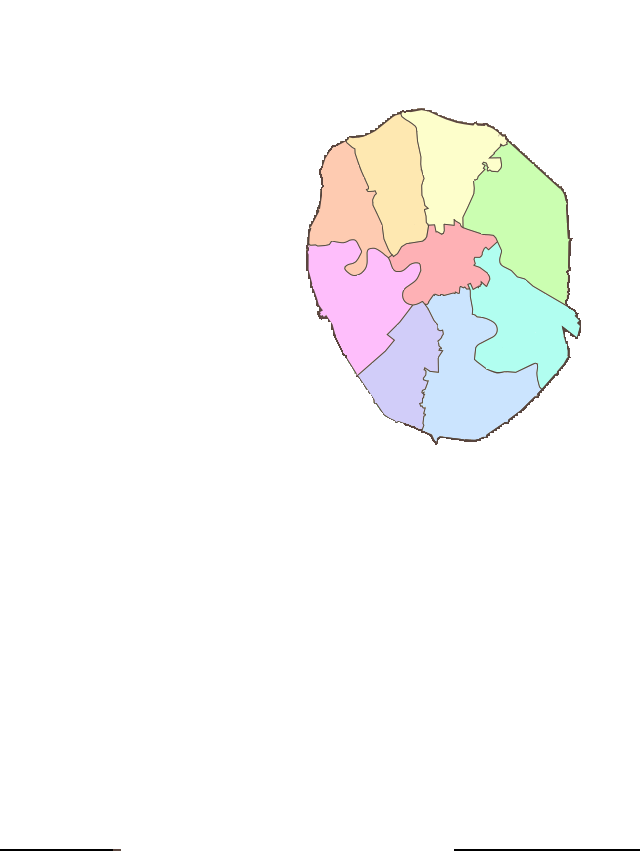 ПоказателиКлассовая структура рынкаГеографическая структура рынкаПотребительская структура рынкаПотенциал торгаЦена продажиЦена арендыВакантные площадиОперационные и эксплуатационные расходыКапитализацияМОСКВА за пределами МКАД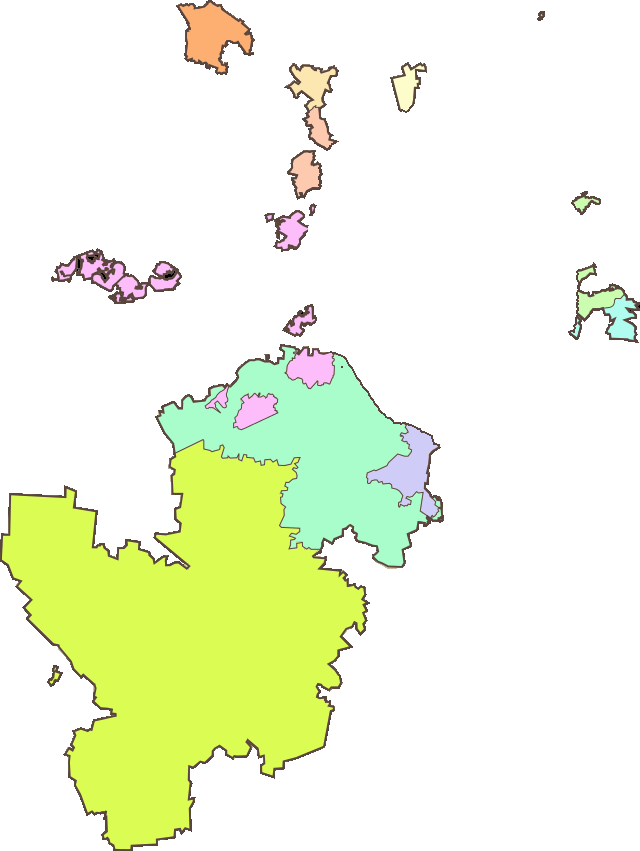 ПоказателиКлассовая структура рынкаГеографическая структура рынкаПотребительская структура рынкаПотенциал торгаЦена продажиЦена арендыВакантные площадиОперационные и эксплуатационные расходыКапитализацияМосковская область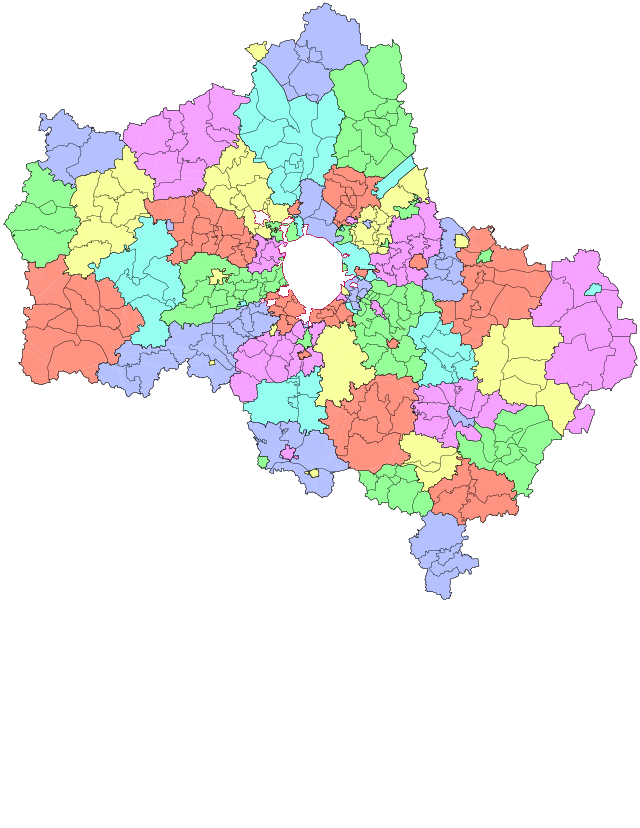 ПоказателиКлассовая структура рынкаГеографическая структура рынкаПотребительская структура рынкаПотенциал торгаЦена продажиЦена арендыВакантные площадиОперационные и эксплуатационные расходыКапитализацияКонтактыНастоящий аналитический материал подготовлен аналитической группой офиса швейцарской оценочной компании Swiss Appraisal в России и СНГ во главе со Старшим оценщиком Юрием Паньковым, MRICS.Мы будем признательны Вам, если Вы пришлете нам информационные материалы, в которых содержится ссылка на данный материал по электронной почте pr_russia@swissap.com.  Если у Вас возникнут какие-либо вопросы, Вы можете связаться с нашим региональным офисом в Российской Федерации или оставить информацию на сайте.Телефон регионального офиса: +7 800 200 7444Факс регионального офиса: +7 800 200 7444Адрес электронной почты: info_russia@swissap.com Адрес электронной почты для СМИ: pr_russia@swissap.com Адрес в сети Интернет: www.swissap.ru О компании Swiss AppraisalSwiss Appraisal – единственная швейцарская оценочная компания и одна из самых динамичных компаний на рынке профессиональных услуг стоимостного консалтинга в России и СНГ. Swiss Appraisal входит в структуру швейцарского холдинга SRG Holding, SA (Geneva). Офисы Swiss Appraisal открыты в Швейцарии, Великобритании, Нидерландах, США, Китае, России и СНГ. Компания оказывает полный комплекс услуг по оценке бизнеса, материальных и нематериальных активов в соответствии с российскими и международными стандартам для среднего и крупного бизнеса, а также государственного сектора. Высокая репутация компании подтверждена ведущими позициями в национальных и международных рейтингах: Топ-20 в рейтинге делового потенциала оценочных компаний России и топ-15 в списке крупнейших компаний российского рынка оценки по итогам 2013 года по версии Международного рейтингового агентства «Эксперт РА»; SQ1 - наивысшее качество предоставляемых клиентам услуг по  мнению «Национального рейтингового агентства»; А+++ 1+++ 1+++[%] – наивысший рейтинговый индекс по итогам работы в 2013 году Экспертно-аналитической и информационно-рейтинговой компании «ЮНИПРАВЭКС». Отказ от ответственности (Legal Disclaimer)Результаты настоящего аналитического материала Swiss Appraisal предназначены для публичного использования. Swiss Appraisal разрешает использование информации настоящего аналитического материала только с обязательной ссылкой на Swiss Appraisal. Аналитический материал не предназначен для целей принятия окончательных или иных решений. Swiss Appraisal, руководство компании, ее сотрудники или уполномоченные третьи лица не несут никакую ответственность за решения, принятые или не принятые на базе данных, содержащихся внастоящем аналитическом материале. Несмотря на тот факт, что информация, использованная в настоящем аналитическом материале, может считаться достоверной, Swiss Appraisal снимает с себя всякую ответственность за точность или полноту данных.Любая информация и любые суждения, приведенные в настоящем аналитическом материале, могут быть изменены без предупреждения. Данный аналитический материал Swiss Appraisal и содержащиеся в нем сведения носят исключительно информативный характер.показателиМосква в пределах МКАДМосква в пределах МКАДМосква в пределах МКАДМосква в пределах МКАДМосква в пределах МКАДМосква в пределах МКАДМосква в пределах МКАДМосква в пределах МКАДМосква в пределах МКАДпоказателиAAABBBCCCпотенциальный торг при заключении сделки, %потенциальный торг при заключении сделки, %потенциальный торг при заключении сделки, %потенциальный торг при заключении сделки, %потенциальный торг при заключении сделки, %потенциальный торг при заключении сделки, %потенциальный торг при заключении сделки, %потенциальный торг при заключении сделки, %потенциальный торг при заключении сделки, %потенциальный торг при заключении сделки, %2012 год10%--15%--15%--2013 год10%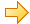 0%10%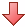 -33%15%0%2014 год 1 квартал10%0%10%0%10%-33%2014 год 2 квартал10%0%10%0%10%0%2014 год 3 квартал (прогноз)15%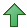 50%15%50%15%50%цена продажи, RUB за 1 кв.м, без учёта НДСцена продажи, RUB за 1 кв.м, без учёта НДСцена продажи, RUB за 1 кв.м, без учёта НДСцена продажи, RUB за 1 кв.м, без учёта НДСцена продажи, RUB за 1 кв.м, без учёта НДСцена продажи, RUB за 1 кв.м, без учёта НДСцена продажи, RUB за 1 кв.м, без учёта НДСцена продажи, RUB за 1 кв.м, без учёта НДСцена продажи, RUB за 1 кв.м, без учёта НДСцена продажи, RUB за 1 кв.м, без учёта НДС2012 год43 000 --36 000 --30 000 --2013 год47 000 9%37 000 3%30 000 0%2014 год 1 квартал47 000 0%35 000 -5%30 000 0%2014 год 2 квартал45 000 -4%35 000 0%30 000 0%2014 год 3 квартал (прогноз)40 000 -11%30 000 -14%25 000 -17%цена аренды, RUB за 1 кв.м в год, без учёта НДС, операционных и эксплуатационных расходовцена аренды, RUB за 1 кв.м в год, без учёта НДС, операционных и эксплуатационных расходовцена аренды, RUB за 1 кв.м в год, без учёта НДС, операционных и эксплуатационных расходовцена аренды, RUB за 1 кв.м в год, без учёта НДС, операционных и эксплуатационных расходовцена аренды, RUB за 1 кв.м в год, без учёта НДС, операционных и эксплуатационных расходовцена аренды, RUB за 1 кв.м в год, без учёта НДС, операционных и эксплуатационных расходовцена аренды, RUB за 1 кв.м в год, без учёта НДС, операционных и эксплуатационных расходовцена аренды, RUB за 1 кв.м в год, без учёта НДС, операционных и эксплуатационных расходовцена аренды, RUB за 1 кв.м в год, без учёта НДС, операционных и эксплуатационных расходовцена аренды, RUB за 1 кв.м в год, без учёта НДС, операционных и эксплуатационных расходов2012 год4 500 --3 750 --3 500 --2013 год4 750 6%3 700 -1%3 250 -7%2014 год 1 квартал5 000 5%4 000 8%3 700 14%2014 год 2 квартал5 000 0%4 000 0%3 500 -5%2014 год 3 квартал (прогноз)5 000 0%3 900 -3%3 500 0%доля вакантных площадей, %доля вакантных площадей, %доля вакантных площадей, %доля вакантных площадей, %доля вакантных площадей, %доля вакантных площадей, %доля вакантных площадей, %доля вакантных площадей, %доля вакантных площадей, %доля вакантных площадей, %2012 год2%--2%--1%--2013 год2%0%1%-50%1%0%2014 год 1 квартал1%-50%1%0%1%0%2014 год 2 квартал2%100%2%100%1%0%2014 год 3 квартал (прогноз)3%50%2%0%2%100%доля операционных и эксплуатационных расходов, %доля операционных и эксплуатационных расходов, %доля операционных и эксплуатационных расходов, %доля операционных и эксплуатационных расходов, %доля операционных и эксплуатационных расходов, %доля операционных и эксплуатационных расходов, %доля операционных и эксплуатационных расходов, %доля операционных и эксплуатационных расходов, %доля операционных и эксплуатационных расходов, %доля операционных и эксплуатационных расходов, %2012 год30%--30%--35%--2013 год30%0%30%0%35%0%2014 год 1 квартал30%0%30%0%35%0%2014 год 2 квартал25%-17%30%0%30%-14%2014 год 3 квартал (прогноз)25%0%30%0%30%0%валовый рентный доход, %валовый рентный доход, %валовый рентный доход, %валовый рентный доход, %валовый рентный доход, %валовый рентный доход, %валовый рентный доход, %валовый рентный доход, %валовый рентный доход, %валовый рентный доход, %2012 год14%--14%--16%--2013 год13%-7%13%-7%15%-6%2014 год 1 квартал14%8%15%15%17%13%2014 год 2 квартал14%0%15%0%15%-12%2014 год 3 квартал (прогноз)16%14%17%13%18%20%капитализация, %капитализация, %капитализация, %капитализация, %капитализация, %капитализация, %капитализация, %капитализация, %капитализация, %капитализация, %2012 год10%--10%--12%--2013 год10%0%10%0%11%-8%2014 год 1 квартал11%10%11%10%12%9%2014 год 2 квартал11%0%11%0%12%0%2014 год 3 квартал (прогноз)13%18%13%18%14%17%показателиМосква за пределами МКАДМосква за пределами МКАДМосква за пределами МКАДМосква за пределами МКАДМосква за пределами МКАДМосква за пределами МКАДМосква за пределами МКАДМосква за пределами МКАДМосква за пределами МКАДпоказателиAAABBBCCCпотенциальный торг при заключении сделки, %потенциальный торг при заключении сделки, %потенциальный торг при заключении сделки, %потенциальный торг при заключении сделки, %потенциальный торг при заключении сделки, %потенциальный торг при заключении сделки, %потенциальный торг при заключении сделки, %потенциальный торг при заключении сделки, %потенциальный торг при заключении сделки, %потенциальный торг при заключении сделки, %2012 год20%--25%--25%--2013 год15%-25%20%-20%20%-20%2014 год 1 квартал20%33%20%0%20%0%2014 год 2 квартал15%-25%20%0%15%-25%2014 год 3 квартал (прогноз)20%33%20%0%20%33%цена продажи, RUB за 1 кв.м, без учёта НДСцена продажи, RUB за 1 кв.м, без учёта НДСцена продажи, RUB за 1 кв.м, без учёта НДСцена продажи, RUB за 1 кв.м, без учёта НДСцена продажи, RUB за 1 кв.м, без учёта НДСцена продажи, RUB за 1 кв.м, без учёта НДСцена продажи, RUB за 1 кв.м, без учёта НДСцена продажи, RUB за 1 кв.м, без учёта НДСцена продажи, RUB за 1 кв.м, без учёта НДСцена продажи, RUB за 1 кв.м, без учёта НДС2012 год44 000 --34 000 --27 000 --2013 год47 000 7%35 000 3%27 500 2%2014 год 1 квартал46 000 -2%35 000 0%30 000 9%2014 год 2 квартал42 000 -9%35 000 0%29 000 -3%2014 год 3 квартал (прогноз)40 000 -5%35 000 0%27 000 -7%цена аренды, RUB за 1 кв.м в год, без учёта НДС, операционных и эксплуатационных расходовцена аренды, RUB за 1 кв.м в год, без учёта НДС, операционных и эксплуатационных расходовцена аренды, RUB за 1 кв.м в год, без учёта НДС, операционных и эксплуатационных расходовцена аренды, RUB за 1 кв.м в год, без учёта НДС, операционных и эксплуатационных расходовцена аренды, RUB за 1 кв.м в год, без учёта НДС, операционных и эксплуатационных расходовцена аренды, RUB за 1 кв.м в год, без учёта НДС, операционных и эксплуатационных расходовцена аренды, RUB за 1 кв.м в год, без учёта НДС, операционных и эксплуатационных расходовцена аренды, RUB за 1 кв.м в год, без учёта НДС, операционных и эксплуатационных расходовцена аренды, RUB за 1 кв.м в год, без учёта НДС, операционных и эксплуатационных расходовцена аренды, RUB за 1 кв.м в год, без учёта НДС, операционных и эксплуатационных расходов2012 год4 500 --3 500 --3 000 --2013 год4 700 4%3 500 0%3 200 7%2014 год 1 квартал5 000 6%4 250 21%3 500 9%2014 год 2 квартал4 750 -5%4 000 -6%3 500 0%2014 год 3 квартал (прогноз)4 750 0%4 000 0%3 250 -7%доля вакантных площадей, %доля вакантных площадей, %доля вакантных площадей, %доля вакантных площадей, %доля вакантных площадей, %доля вакантных площадей, %доля вакантных площадей, %доля вакантных площадей, %доля вакантных площадей, %доля вакантных площадей, %2012 год2%--2%--1%--2013 год2%0%1%-50%1%0%2014 год 1 квартал2%0%2%100%2%100%2014 год 2 квартал3%50%3%50%3%50%2014 год 3 квартал (прогноз)5%67%5%67%3%0%доля операционных и эксплуатационных расходов, %доля операционных и эксплуатационных расходов, %доля операционных и эксплуатационных расходов, %доля операционных и эксплуатационных расходов, %доля операционных и эксплуатационных расходов, %доля операционных и эксплуатационных расходов, %доля операционных и эксплуатационных расходов, %доля операционных и эксплуатационных расходов, %доля операционных и эксплуатационных расходов, %доля операционных и эксплуатационных расходов, %2012 год35%--30%--25%--2013 год30%-14%30%0%25%0%2014 год 1 квартал33%10%30%0%30%20%2014 год 2 квартал30%-9%30%0%25%-17%2014 год 3 квартал (прогноз)30%0%30%0%30%20%валовый рентный доход, %валовый рентный доход, %валовый рентный доход, %валовый рентный доход, %валовый рентный доход, %валовый рентный доход, %валовый рентный доход, %валовый рентный доход, %валовый рентный доход, %валовый рентный доход, %2012 год14%--13%--14%--2013 год13%-7%13%0%15%7%2014 год 1 квартал14%8%16%23%15%0%2014 год 2 квартал15%7%16%0%15%0%2014 год 3 квартал (прогноз)15%0%15%-6%16%7%капитализация, %капитализация, %капитализация, %капитализация, %капитализация, %капитализация, %капитализация, %капитализация, %капитализация, %капитализация, %2012 год10%--10%--11%--2013 год10%0%10%0%12%9%2014 год 1 квартал11%10%12%20%12%0%2014 год 2 квартал12%9%12%0%12%0%2014 год 3 квартал (прогноз)12%0%11%-8%12%0%показателиМосковская областьМосковская областьМосковская областьМосковская областьМосковская областьМосковская областьМосковская областьМосковская областьМосковская областьпоказателиAAABBBCCCпотенциальный торг при заключении сделки, %потенциальный торг при заключении сделки, %потенциальный торг при заключении сделки, %потенциальный торг при заключении сделки, %потенциальный торг при заключении сделки, %потенциальный торг при заключении сделки, %потенциальный торг при заключении сделки, %потенциальный торг при заключении сделки, %потенциальный торг при заключении сделки, %потенциальный торг при заключении сделки, %2012 год10%--10%--20%--2013 год15%50%20%100%20%0%2014 год 1 квартал20%33%20%0%25%25%2014 год 2 квартал20%0%20%0%20%-20%2014 год 3 квартал (прогноз)25%25%20%0%25%25%цена продажи, RUB за 1 кв.м, без учёта НДСцена продажи, RUB за 1 кв.м, без учёта НДСцена продажи, RUB за 1 кв.м, без учёта НДСцена продажи, RUB за 1 кв.м, без учёта НДСцена продажи, RUB за 1 кв.м, без учёта НДСцена продажи, RUB за 1 кв.м, без учёта НДСцена продажи, RUB за 1 кв.м, без учёта НДСцена продажи, RUB за 1 кв.м, без учёта НДСцена продажи, RUB за 1 кв.м, без учёта НДСцена продажи, RUB за 1 кв.м, без учёта НДС2012 год40 000 --30 000 --23 000 --2013 год43 000 8%32 000 7%25 000 9%2014 год 1 квартал42 000 -2%32 000 0%27 000 8%2014 год 2 квартал40 000 -5%32 000 0%26 000 -4%2014 год 3 квартал (прогноз)37 000 -8%30 000 -6%25 000 -4%цена аренды, RUB за 1 кв.м в год, без учёта НДС, операционных и эксплуатационных расходовцена аренды, RUB за 1 кв.м в год, без учёта НДС, операционных и эксплуатационных расходовцена аренды, RUB за 1 кв.м в год, без учёта НДС, операционных и эксплуатационных расходовцена аренды, RUB за 1 кв.м в год, без учёта НДС, операционных и эксплуатационных расходовцена аренды, RUB за 1 кв.м в год, без учёта НДС, операционных и эксплуатационных расходовцена аренды, RUB за 1 кв.м в год, без учёта НДС, операционных и эксплуатационных расходовцена аренды, RUB за 1 кв.м в год, без учёта НДС, операционных и эксплуатационных расходовцена аренды, RUB за 1 кв.м в год, без учёта НДС, операционных и эксплуатационных расходовцена аренды, RUB за 1 кв.м в год, без учёта НДС, операционных и эксплуатационных расходовцена аренды, RUB за 1 кв.м в год, без учёта НДС, операционных и эксплуатационных расходов2012 год4 250 --3 150 --2 750 --2013 год4 500 6%3 465 10%2 975 8%2014 год 1 квартал4 625 3%3 900 13%3 333 12%2014 год 2 квартал4 500 -3%3 800 -3%3 200 -4%2014 год 3 квартал (прогноз)4 500 0%3 800 0%3 100 -3%доля вакантных площадей, %доля вакантных площадей, %доля вакантных площадей, %доля вакантных площадей, %доля вакантных площадей, %доля вакантных площадей, %доля вакантных площадей, %доля вакантных площадей, %доля вакантных площадей, %доля вакантных площадей, %2012 год3%--2%--10%--2013 год3%0%2%0%15%50%2014 год 1 квартал2%-33%3%50%10%-33%2014 год 2 квартал3%50%3%0%10%0%2014 год 3 квартал (прогноз)7%133%5%67%10%0%доля операционных и эксплуатационных расходов, %доля операционных и эксплуатационных расходов, %доля операционных и эксплуатационных расходов, %доля операционных и эксплуатационных расходов, %доля операционных и эксплуатационных расходов, %доля операционных и эксплуатационных расходов, %доля операционных и эксплуатационных расходов, %доля операционных и эксплуатационных расходов, %доля операционных и эксплуатационных расходов, %доля операционных и эксплуатационных расходов, %2012 год35%--35%--30%--2013 год30%-14%30%-14%30%0%2014 год 1 квартал30%0%27%-10%30%0%2014 год 2 квартал30%0%25%-7%30%0%2014 год 3 квартал (прогноз)30%0%30%20%30%0%валовый рентный доход, %валовый рентный доход, %валовый рентный доход, %валовый рентный доход, %валовый рентный доход, %валовый рентный доход, %валовый рентный доход, %валовый рентный доход, %валовый рентный доход, %валовый рентный доход, %2012 год14%--14%--16%--2013 год14%0%14%0%15%-6%2014 год 1 квартал14%0%15%7%16%7%2014 год 2 квартал15%7%15%0%16%0%2014 год 3 квартал (прогноз)16%7%16%7%16%0%капитализация, %капитализация, %капитализация, %капитализация, %капитализация, %капитализация, %капитализация, %капитализация, %капитализация, %капитализация, %2012 год11%--11%--12%--2013 год10%-9%11%0%12%0%2014 год 1 квартал11%10%12%9%12%0%2014 год 2 квартал11%0%12%0%12%0%2014 год 3 квартал (прогноз)12%9%13%8%12%0%